Student Information Sheet(For Mrs. Curry’s Files)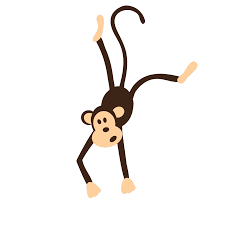 Student Name:____________________________________________________________________________Birth Date:__________________________Current Age:___________________________________________Home Phone Number:______________________________________________________________________Guardian 1 (Mother) Name:_________________________________________________________________Guardian 1 (Mother) Cell Phone Number:_____________________________________________________Guardian 1 (Mother) Email Address:__________________________________________________________Guardian 1 (Mother) Employer:________________________________Work Phone:___________________Guardian 2 (Father) Name:__________________________________________________________________Guardian 2 (Father) Cell Phone Number:_______________________________________________________Guardian 2 (Father) Email Address:____________________________________________________________Guardian 2 (Father) Employer:__________________________________Work Phone:__________________Allergies/Medical Conditions I need to be aware of: _______________________________________________________________________________________________For class and team updates, join my Remind group.Text @63sp to the number 81010You'll receive a welcome text from Remind.
If anyone has trouble with 81010, they can try texting @63sp to (424) 206-5760Or use this link: https://www.remind.com/join/63sp 